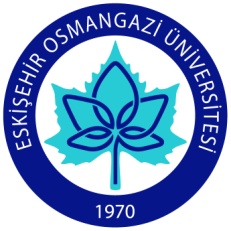 TarihT.C.Eskişehir Osmangazi ÜniversitesiKlinik Araştırmalar Etik Kurulu Başkanlığına…………………..………. başlıklı akademik amaçlı araştırma Anabilim Dalımızda yapılacaktır. Bilgilerinizi saygılarımla arz ederim.									Unvan/Ad/Soyad..............………… Anabilim Dalı Başkanıİmza